International Fellow in Liver Transplant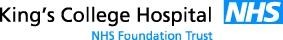 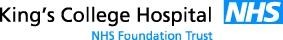 The Liver Transplant team at King’s College Hospital are inviting applications from motivated, proactive and qualified medical graduates looking to further their careers in a challenging and rewarding department at a renowned UK Hospital.This exciting opportunity is presented via the Medical Training Initiative (MTI), a National scheme designed to provide International Medical and Dental Graduates with the opportunity to undertake specialist training and development in their desired specialty area within the UK National Health Service (NHS), for a maximum of 24 months (via a Tier 5 Visa). While this doesn't give you the right of indefinite residence or settle in the UK, you will have the opportunity to take away the expertise gained to your home country.King’s College Hospital                                                                                                                                       King’s College Hospital NHS Foundation Trust part of King's Health Partners Academic Health Sciences Centre (AHSC) is one of the UK’s largest and busiest teaching hospitals with a well-established national and international reputation for clinical excellence, innovation and achievement. The Trust has a turnover of nearly £1 billion, 1.5 million patient contacts a year and more than 11,500 staff based across 5 main sites in South East London.Liver Transplant UnitThe Liver Transplant Unit at King’s College Hospital is arguably one of the largest single liver transplant Unit in the UK and Europe. We have a comprehensive programme for adult and paediatric liver transplantation and perform around 220-240 liver transplants each year. We have Senior and Junior Clinical Fellows in our Department with a strong academic liver research facility.The OfferThe post is offered on a 24 month fixed-term contract at ST4 equivalent level. The successful candidates will assist and become competent in the following areas:-adult and paediatric cadaveric retrieval surgery (liver, kidney, pancreas, bowel)cadaveric liver transplantation to include caval replacement, piggyback and cavo-cavoplasty techniques. This will include hepatectomy and implantation.Variant liver transplant techniques including adult and paediatric living donor, split and auxiliary liver transplantation.Fellows will oversee transplant inpatient care and attend multidisciplinary ward rounds and the dailytransplant meeting to review patients (adult and paediatric). In addition, they will deliver outpatientcare for transplant recipients and attend the weekly transplant assessment meetings together withweekly morbidity and mortality meetings, histopathology and radiology multi-disciplinary meetings.Responsibility for the retrieval team at donor retrieval is the most important aspect of supervision.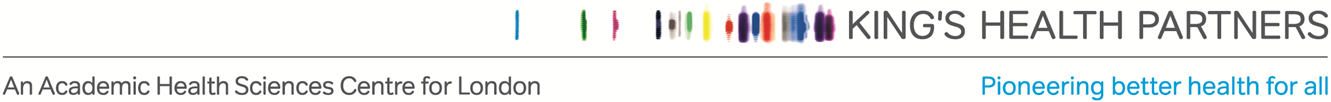 Eligibility                                                                                                                                                                        In addition to the person specification in the job description, candidates will be required to meet the following Royal College of Surgeons criteria to be shortlisted:Possession of a primary medical qualification recognised by the World Health Organisation or the United Kingdom General Medical Council. Possession of an acceptable postgraduate qualification from his/her own country, the examination for which must include a basic science exam and a clinical assessment, for example India – Diplomate of National Board (DNB).Completion of a minimum of three years’ clinical practice overseas, which must include an acceptable internship of not less than twelve months followed by two further years of clinical experience.Engagement in clinical medical practice for three out of the last five years including the most recent twelve months immediately prior to registration. Please note that clinical attachments and observerships do not fulfil this requirement.International English Language Testing System (IELTS) overall score of 7.5, with a minimum score of 7.0 in all four modules. ILETS examinations can be taken after the interview selection however candidates who already obtain the required scoring will be given priority                                                                                                                                                                        How to Apply                                                                                                                                                                          Please forward up to-date CV’s to Mr Krish Menon, Consultant Liver Transplant & HPB Surgeon Educational Lead for Liver Surgery: Krishna.Menon@nhs.net, by 30th November 2016. CV’s should be in the following format: Personal detailsUndergraduate Medical EducationPostgraduate Medical EducationAwardsMembershipsList of Orthopaedic placementsResearchPresentationsOther relevant experienceCareer aspirationsPersonal statement (how the 24 month international fellow placement/training will help your development, patient care and career aspirations)Details of 3 refereesIELTS scoreInterviews will be held in Chennai, India on the 13th December 2016.Successful candidates will be issued with a certificate of sponsorship from The Academy of Medical Royal Colleges. The certificate of sponsorship is required for application for entry to the UK under a Tier 5 visa. For further information please contactProfessor Nigel Heaton, Clinical Director of Liver Transplantation, King’s College Hospital, Londonnigel.heaton@nhs.net Mr Krish Menon, Consultant Liver Transplant & HPB Surgeon Educational Lead for Liver Surgery Email: Krishna.Menon@nhs.net, Please visit the Trust website to find out more about working at King’s: https://careers.kch.nhs.uk/                                Further details on the MTI Scheme can be found at http://www.aomrc.org.uk/mti/medical-training-initiative.html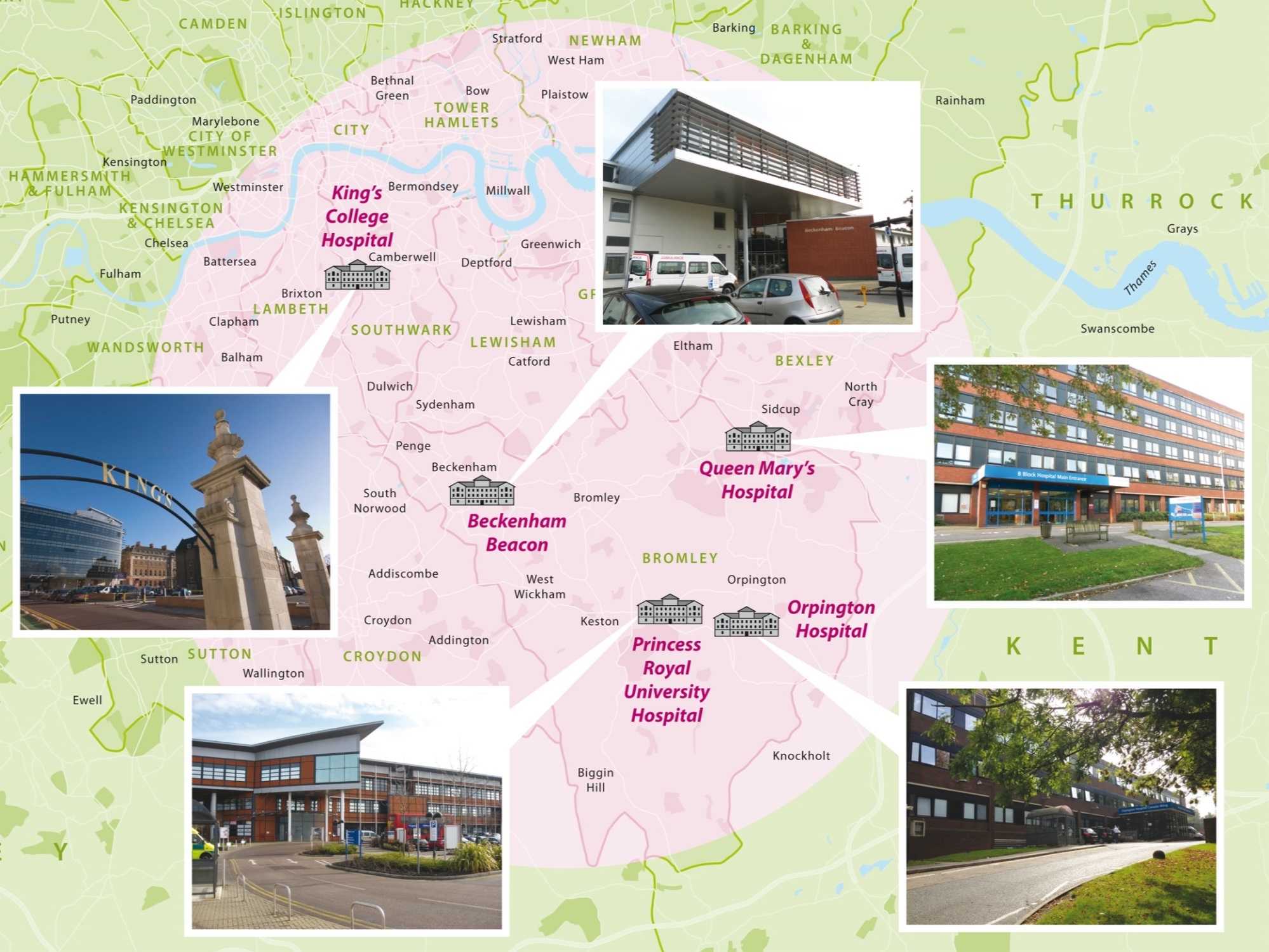 